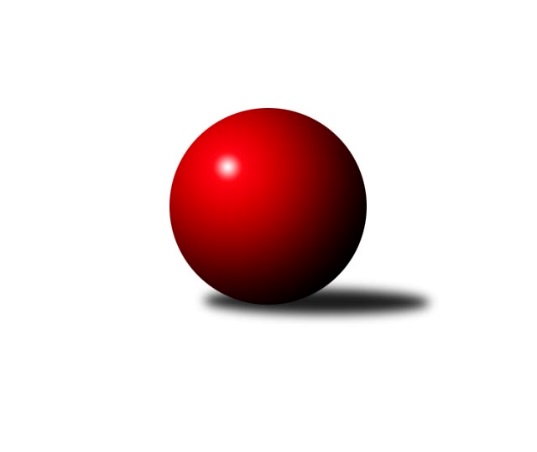 Č.3Ročník 2022/2023	1.10.2022Toto kolo se moc nepovedlo. Byla odložena 3 utkání, převážně ze zdravotních důvodů. Věřím, že se je podaří dohrát v co nejkratší možné době. V odehraných utkání vítězili domácí, Rokytnice B a Poříčí poprvé prohráli. Stoprocentní zisk zatím má pouze Josefov. Nejlepšího výkonu v tomto kole: 2597 dosáhlo družstvo: Nová Paka B a z jednotlivců Jiří Kout z Paky 481.Východočeský přebor skupina A 2022/2023Výsledky 3. kolaSouhrnný přehled výsledků:Jičín B	- Vrchlabí B	12:4	2486:2482		29.9.Nová Paka B	- Poříčí A	14:2	2597:2281		30.9.Josefov A	- Rokytnice n. J. B	10:6	2361:2306		30.9.Dvůr Kr. B	- Milovice B		dohrávka		17.10.Milovice A	- Trutnov C		dohrávka		termín neurčenHořice C	- Vrchlabí C		dohrávka		termín neurčenTabulka družstev:	1.	Jičín B	3	2	0	1	30 : 18 	 	 2496	4	2.	Nová Paka B	3	2	0	1	30 : 18 	 	 2482	4	3.	Rokytnice n. J. B	3	2	0	1	29 : 19 	 	 2407	4	4.	Josefov A	2	2	0	0	20 : 12 	 	 2369	4	5.	Trutnov C	2	1	1	0	18 : 14 	 	 2540	3	6.	Vrchlabí C	2	1	0	1	18 : 14 	 	 2489	2	7.	Milovice A	2	1	0	1	16 : 16 	 	 2491	2	8.	Poříčí A	2	1	0	1	12 : 20 	 	 2372	2	9.	Hořice C	1	0	1	0	8 : 8 	 	 2540	1	10.	Dvůr Kr. B	2	0	0	2	11 : 21 	 	 2377	0	11.	Milovice B	2	0	0	2	8 : 24 	 	 2489	0	12.	Vrchlabí B	2	0	0	2	8 : 24 	 	 2469	0Podrobné výsledky kola:	 Jičín B	2486	12:4	2482	Vrchlabí B	Marie Kolářová	 	 201 	 209 		410 	 0:2 	 418 	 	207 	 211		Ondřej Votoček	Roman Bureš	 	 205 	 214 		419 	 2:0 	 410 	 	205 	 205		Jitka Svatá	Ladislav Křivka	 	 207 	 193 		400 	 0:2 	 435 	 	235 	 200		Pavel Gracias	Jiří Čapek	 	 202 	 232 		434 	 2:0 	 410 	 	199 	 211		Miroslav Mejznar	Robin Bureš	 	 195 	 199 		394 	 2:0 	 392 	 	196 	 196		Vladimír Cerman	Vladimír Řehák	 	 221 	 208 		429 	 2:0 	 417 	 	206 	 211		Miroslav Králrozhodčí: Vladimír PavlataNejlepší výkon utkání: 435 - Pavel Gracias	 Nová Paka B	2597	14:2	2281	Poříčí A	Lenka Havlínová	 	 219 	 188 		407 	 2:0 	 385 	 	168 	 217		Daniel Havrda	Jiří Kout	 	 247 	 234 		481 	 2:0 	 392 	 	187 	 205		Jakub Petráček	Jaroslav Fajfer	 	 199 	 200 		399 	 0:2 	 441 	 	211 	 230		Miroslav Kužel	Martin Pešta	 	 210 	 230 		440 	 2:0 	 357 	 	164 	 193		Milan Lauber	Petr Lukeš	 	 194 	 213 		407 	 2:0 	 331 	 	134 	 197		Lubomír Šimonka	Jan Bajer	 	 253 	 210 		463 	 2:0 	 375 	 	188 	 187		Jan Rozarozhodčí: Jaroslav WeihrauchNejlepší výkon utkání: 481 - Jiří Kout	 Josefov A	2361	10:6	2306	Rokytnice n. J. B	Lukáš Rožnovský	 	 190 	 197 		387 	 0:2 	 391 	 	209 	 182		Tomáš Cvrček	Pavel Řehák	 	 180 	 179 		359 	 0:2 	 374 	 	180 	 194		Filip Vízek	Roman Kašpar	 	 199 	 186 		385 	 0:2 	 414 	 	203 	 211		Jakub Kašpar	Lukáš Ludvík	 	 206 	 198 		404 	 2:0 	 378 	 	207 	 171		Matěj Ditz	Jiří Rücker	 	 210 	 204 		414 	 2:0 	 399 	 	193 	 206		Pavel Müller	Petr Hrycík	 	 202 	 210 		412 	 2:0 	 350 	 	177 	 173		Filip Hanoutrozhodčí: Jiří RückerNejlepšího výkonu v tomto utkání: 414 kuželek dosáhli: Jakub Kašpar, Jiří RückerPořadí jednotlivců:	jméno hráče	družstvo	celkem	plné	dorážka	chyby	poměr kuž.	Maximum	1.	Martin Zvoníček 	Hořice C	481.00	312.0	169.0	4.0	1/1	(481)	2.	Miloslav Vik 	Milovice A	451.50	305.0	146.5	3.5	1/1	(494)	3.	Martin Kozlovský 	Dvůr Kr. B	447.00	301.5	145.5	8.0	2/2	(458)	4.	Karel Slavík 	Trutnov C	445.00	289.5	155.5	2.5	2/2	(446)	5.	Miroslav Kužel 	Poříčí A	444.50	312.0	132.5	2.5	2/2	(448)	6.	Kryštof Košťál 	Hořice C	442.00	296.0	146.0	2.0	1/1	(442)	7.	Jiří Škoda 	Trutnov C	439.00	308.0	131.0	6.0	2/2	(461)	8.	Vlastimil Hruška 	Milovice A	437.00	293.5	143.5	6.0	1/1	(444)	9.	Michal Sirový 	Dvůr Kr. B	435.50	302.0	133.5	5.5	2/2	(454)	10.	Josef Rychtář 	Vrchlabí C	434.50	307.0	127.5	8.5	1/1	(439)	11.	Roman Bureš 	Jičín B	430.75	284.8	146.0	3.8	2/2	(460)	12.	Jan Bajer 	Nová Paka B	430.00	286.3	143.7	6.3	3/3	(463)	13.	Jakub Hrycík 	Josefov A	430.00	307.0	123.0	7.0	1/1	(430)	14.	Lukáš Kostka 	Milovice B	429.00	298.0	131.0	6.0	2/2	(441)	15.	Petr Lukeš 	Nová Paka B	428.50	298.0	130.5	5.0	2/3	(450)	16.	Marie Kolářová 	Jičín B	428.25	306.3	122.0	6.8	2/2	(436)	17.	Martina Fejfarová 	Vrchlabí C	428.00	296.0	132.0	8.5	1/1	(441)	18.	Eva Fajstavrová 	Vrchlabí C	428.00	296.5	131.5	5.0	1/1	(445)	19.	Jiří Kout 	Nová Paka B	427.67	303.3	124.3	5.3	3/3	(481)	20.	František Jankto 	Trutnov C	425.50	297.5	128.0	12.5	2/2	(435)	21.	Jakub Kašpar 	Rokytnice n. J. B	425.33	292.7	132.7	7.3	3/3	(432)	22.	Adam Balihar 	Hořice C	425.00	300.0	125.0	9.0	1/1	(425)	23.	Jan Masopust 	Milovice B	422.50	294.5	128.0	9.5	2/2	(431)	24.	David Jaroš 	Milovice A	421.00	290.0	131.0	2.0	1/1	(421)	25.	Jaroslav Lux 	Vrchlabí C	420.00	302.0	118.0	6.5	1/1	(448)	26.	Michal Turek 	Trutnov C	417.50	292.5	125.0	8.5	2/2	(441)	27.	Václav Souček 	Milovice A	417.50	295.5	122.0	4.5	1/1	(441)	28.	Vladimír Řehák 	Jičín B	416.75	292.3	124.5	9.8	2/2	(470)	29.	Martin Včeliš 	Milovice B	415.00	279.0	136.0	10.5	2/2	(428)	30.	Ladislav Křivka 	Jičín B	415.00	281.0	134.0	5.8	2/2	(438)	31.	Pavel Müller 	Rokytnice n. J. B	414.67	289.3	125.3	9.3	3/3	(432)	32.	Martin Pešta 	Nová Paka B	414.00	293.7	120.3	9.3	3/3	(440)	33.	Tomáš Fuchs 	Milovice A	413.00	289.0	124.0	11.0	1/1	(413)	34.	Karel Košťál 	Hořice C	413.00	300.0	113.0	13.0	1/1	(413)	35.	Jana Votočková 	Vrchlabí C	411.00	298.0	113.0	10.0	1/1	(430)	36.	Pavel Gracias 	Vrchlabí B	409.00	279.0	130.0	11.0	2/2	(435)	37.	Jiří Rücker 	Josefov A	409.00	285.5	123.5	5.5	1/1	(414)	38.	Jitka Svatá 	Vrchlabí B	409.00	295.0	114.0	8.5	2/2	(410)	39.	Miroslav Včeliš 	Milovice A	408.50	286.0	122.5	11.0	1/1	(435)	40.	Kateřina Šmídová 	Dvůr Kr. B	406.00	275.0	131.0	6.0	2/2	(411)	41.	Marek Ondráček 	Milovice B	405.50	284.5	121.0	11.0	2/2	(414)	42.	Jaroslav Fajfer 	Nová Paka B	404.67	288.3	116.3	9.3	3/3	(428)	43.	Martin Pacák 	Rokytnice n. J. B	404.50	280.5	124.0	10.0	2/3	(429)	44.	Ondra Kolář 	Milovice B	404.50	302.5	102.0	9.5	2/2	(414)	45.	Petr Hrycík 	Josefov A	403.00	284.0	119.0	4.0	1/1	(412)	46.	Jiří Čapek 	Jičín B	403.00	290.0	113.0	12.3	2/2	(434)	47.	Matěj Ditz 	Rokytnice n. J. B	399.50	287.0	112.5	11.5	2/3	(421)	48.	Jan Roza 	Poříčí A	398.00	297.0	101.0	10.5	2/2	(421)	49.	Lenka Havlínová 	Nová Paka B	397.67	290.3	107.3	10.3	3/3	(435)	50.	Tomáš Cvrček 	Rokytnice n. J. B	396.33	275.3	121.0	9.3	3/3	(406)	51.	David Chaloupka 	Trutnov C	395.00	270.0	125.0	6.0	2/2	(395)	52.	Filip Vízek 	Rokytnice n. J. B	393.00	271.0	122.0	5.5	2/3	(412)	53.	Lukáš Ludvík 	Josefov A	390.50	275.5	115.0	6.0	1/1	(404)	54.	Jan Modřický 	Hořice C	390.00	276.0	114.0	11.0	1/1	(390)	55.	Rudolf Kedroň 	Hořice C	389.00	256.0	133.0	5.0	1/1	(389)	56.	Lukáš Rožnovský 	Josefov A	387.00	258.0	129.0	6.0	1/1	(387)	57.	Daniel Havrda 	Poříčí A	385.00	271.0	114.0	13.0	2/2	(385)	58.	Roman Kašpar 	Josefov A	385.00	279.0	106.0	10.0	1/1	(385)	59.	Jakub Petráček 	Poříčí A	379.50	268.5	111.0	12.5	2/2	(392)	60.	Milan Lauber 	Poříčí A	375.00	287.5	87.5	16.0	2/2	(393)	61.	Martina Kramosilová 	Dvůr Kr. B	374.00	273.0	101.0	14.5	2/2	(387)	62.	Jan Stejskal 	Vrchlabí C	367.00	265.5	101.5	16.5	1/1	(378)	63.	Martin Šnytr 	Dvůr Kr. B	362.00	266.5	95.5	13.5	2/2	(384)	64.	Radoslav Dušek 	Milovice A	359.00	261.0	98.0	13.0	1/1	(359)	65.	Pavel Řehák 	Josefov A	359.00	262.5	96.5	11.0	1/1	(359)	66.	Jarmil Nosek 	Milovice A	359.00	278.0	81.0	20.0	1/1	(359)	67.	Filip Hanout 	Rokytnice n. J. B	354.00	269.0	85.0	15.5	2/3	(358)		Pavel Kaan 	Jičín B	458.00	305.0	153.0	3.0	1/2	(458)		Jan Gábriš 	Poříčí A	448.00	307.0	141.0	11.0	1/2	(448)		Filip Matouš 	Vrchlabí B	444.00	310.0	134.0	6.0	1/2	(444)		Miroslav Šanda 	Milovice B	443.00	312.0	131.0	6.0	1/2	(443)		Václav Kukla 	Trutnov C	419.00	288.0	131.0	10.0	1/2	(419)		Ondřej Votoček 	Vrchlabí B	418.00	276.0	142.0	4.0	1/2	(418)		Miroslav Král 	Vrchlabí B	417.00	272.0	145.0	3.0	1/2	(417)		Václav Vejdělek 	Vrchlabí B	417.00	277.0	140.0	2.0	1/2	(417)		Jan Krejcar 	Trutnov C	416.00	284.0	132.0	9.0	1/2	(416)		Zuzana Hartychová 	Rokytnice n. J. B	411.00	287.0	124.0	9.0	1/3	(411)		Miroslav Mejznar 	Vrchlabí B	410.00	279.0	131.0	11.0	1/2	(410)		Robin Bureš 	Jičín B	394.00	301.0	93.0	14.0	1/2	(394)		Vladimír Cerman 	Vrchlabí B	392.00	271.0	121.0	8.0	1/2	(392)		Tomáš Nosek 	Milovice B	382.00	259.0	123.0	11.0	1/2	(382)		Zbyněk Hercík 	Jičín B	379.00	269.0	110.0	18.0	1/2	(379)		Miroslav Šulc 	Dvůr Kr. B	372.00	293.0	79.0	19.0	1/2	(372)		Pavel Beyr 	Nová Paka B	368.00	274.0	94.0	10.0	1/3	(368)		Ladislav Malý 	Dvůr Kr. B	332.00	236.0	96.0	16.0	1/2	(332)		Lubomír Šimonka 	Poříčí A	331.00	225.0	106.0	17.0	1/2	(331)Sportovně technické informace:Starty náhradníků:registrační číslo	jméno a příjmení 	datum startu 	družstvo	číslo startu24630	Robin Bureš	29.09.2022	Jičín B	1x
Hráči dopsaní na soupisku:registrační číslo	jméno a příjmení 	datum startu 	družstvo	27032	Miroslav Král	29.09.2022	Vrchlabí B	10165	Lubomír Šimonka	30.09.2022	Poříčí A	Program dalšího kola:4. kolo7.10.2022	pá	17:00	Trutnov C - Dvůr Kr. B	7.10.2022	pá	17:00	Rokytnice n. J. B - Nová Paka B	7.10.2022	pá	17:00	Milovice B - Josefov A	7.10.2022	pá	17:00	Hořice C - Jičín B	7.10.2022	pá	17:00	Vrchlabí C - Poříčí A	7.10.2022	pá	19:30	Vrchlabí B - Milovice A	Nejlepší šestka kola - absolutněNejlepší šestka kola - absolutněNejlepší šestka kola - absolutněNejlepší šestka kola - absolutněNejlepší šestka kola - dle průměru kuželenNejlepší šestka kola - dle průměru kuželenNejlepší šestka kola - dle průměru kuželenNejlepší šestka kola - dle průměru kuželenNejlepší šestka kola - dle průměru kuželenPočetJménoNázev týmuVýkonPočetJménoNázev týmuPrůměr (%)Výkon1xJiří KoutN. Paka4811xJiří KoutN. Paka118.334811xJan BajerN. Paka4631xJan BajerN. Paka113.94632xMiroslav KuželPoříčí A 4412xMiroslav KuželPoříčí A 108.494411xMartin PeštaN. Paka4401xMartin PeštaN. Paka108.244401xPavel GraciasVrchlabí B4351xJakub KašparRokytnice B105.894141xJiří ČapekJičín B4341xJiří RückerJosefov A105.89414